ПОСТАНОВЛЕНИЕ от 25 февраля 2016 г. № 9101.03.2016 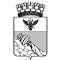 АДМИНИСТРАЦИЯ ГОРОДСКОГО ОКРУГА ГОРОД ВОРОНЕЖВОРОНЕЖСКОЙ ОБЛАСТИПОСТАНОВЛЕНИЕот 25 февраля 2016 г. № 91г. ВоронежО мерах по профилактике терроризма,минимизации и ликвидации последствийего проявлений на территории городского округа город Воронеж иобразовании аппарата антитеррористической комиссии городского округа город ВоронежВ целях реализации государственной политики в сфере профилактики терроризма, минимизации и ликвидации последствий его проявлений на территории городского округа город Воронеж, эффективного исполнения Федерального закона от 06.10.2003 № 131-ФЗ «Об общих принципах организации местного самоуправления в Российской Федерации», Федерального закона от 06.03.2006 № 35-ФЗ «О противодействии терроризму» и Указа Президента Российской Федерации от 15.02.2006 № 116 «О мерах по противодействию терроризму» администрация городского округа город Воронеж постановляет:1. Создать антитеррористическую комиссию городского округа город Воронеж.2. Определить аппаратом антитеррористической комиссии городского округа город Воронеж администрацию городского округа город Воронеж в лице отдела по профилактике терроризма и противодействию коррупции управления по работе с административными органами и структурами гражданского общества администрации городского округа город Воронеж.3. Утвердить прилагаемые: - Состав антитеррористической комиссии городского округа город Воронеж;- Положение об аппарате антитеррористической комиссии городского округа город Воронеж;- Положение об антитеррористической комиссии городского округа город Воронеж;- Регламент организации и осуществления контроля исполнения решений антитеррористической комиссии городского округа город Воронеж.4. Аппарату антитеррористической комиссии городского округа город Воронеж для выработки упреждающих мер адекватного реагирования на террористические угрозы образовать следующие рабочие группы антитеррористической комиссии городского округа город Воронеж (далее – Комиссия):- по обеспечению антитеррористической защищенности объектов образования;- по обеспечению антитеррористической защищенности объектов культуры;- по обеспечению антитеррористической защищенности объектов физической культуры и спорта;- по обеспечению антитеррористической защищенности объектов транспорта;- по обеспечению антитеррористической защищенности объектов потребительской сферы и промышленности;- по обеспечению антитеррористической защищенности объектов топливно-энергетического комплекса и жилищно-коммунального хозяйства.5. Руководителям структурных подразделений администрации городского округа город Воронеж обеспечить деятельность рабочих групп, указанных в пункте 4 настоящего постановления.6. Руководителям структурных подразделений администрации городского округа город Воронеж при подготовке правовых актов и иных документов по вопросам антитеррористической деятельности обеспечить их предварительное согласование с аппаратом Комиссии.7. Руководителям управ районов городского округа город Воронеж рассмотреть вопрос об образовании районных антитеррористических комиссий по профилактике терроризма, минимизации и ликвидации последствий его проявлений в целях обеспечения эффективного взаимодействия с аппаратом Комиссии.8. Управлению образования и молодежной политики администрации городского округа город Воронеж, управлению информации администрации городского округа город Воронеж продолжить работу по информационно-пропагандистскому противодействию угрозам экстремизма и терроризма, созданию целостной системы взаимодействия с общественностью в целях консолидации гражданского общества, повышения самоорганизации населения городского округа город Воронеж. 9. Просить Управление ФСБ России по Воронежской области, Управление МВД России по городу Воронежу продолжить практику вводного информирования Комиссии об изменениях в оперативной обстановке и необходимости принятия адекватных мер по противодействию терроризму, минимизации и ликвидации последствий его проявлений.10. Признать утратившими силу: - постановление главы городского округа город Воронеж от 27.03.2007 № 333 «О назначении антитеррористической комиссии городского округа город Воронеж»;- постановление администрации городского округа город Воронеж от 19.08.2015 № 643 «О внесении изменения в постановление главы городского округа город Воронеж от 27.03.2007 № 333».11. Контроль за исполнением настоящего постановления оставляю за собой.Главагородского округагород Воронеж А.В. Гусев